Lesson 13:  The Inscribed Angle Alternate a Tangent AngleClasswork Opening ExerciseIn circle ,  and  is a diameter.  Find the listed measure, and explain your answer.	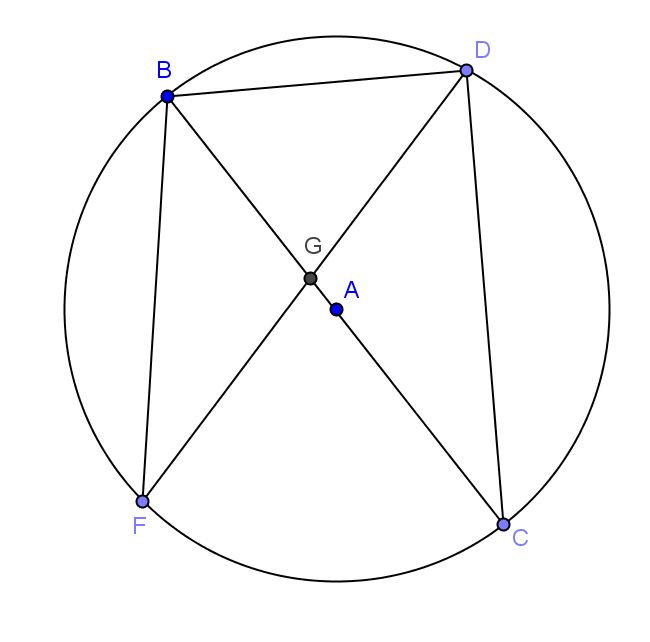  Is the ?  Explain. How do you think we could determine the measure of ?Example 1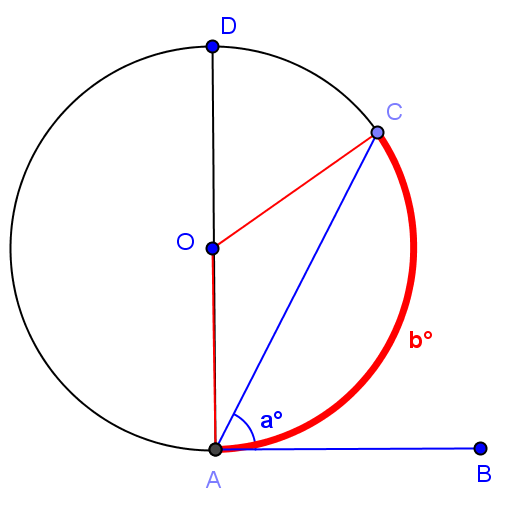 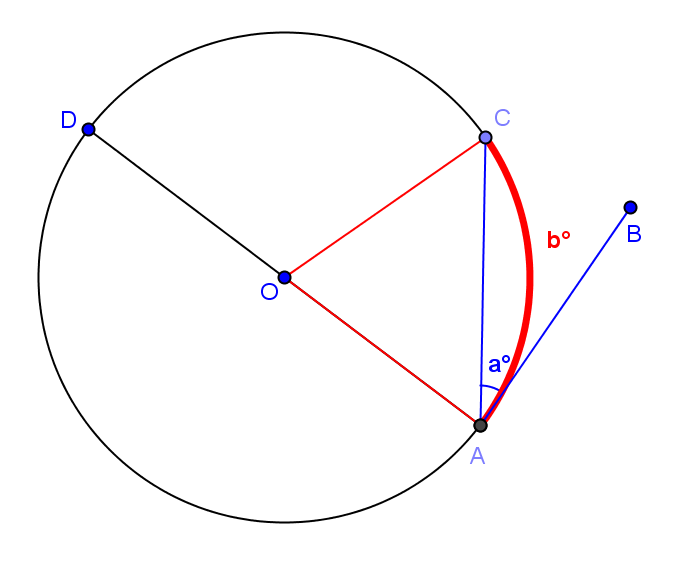 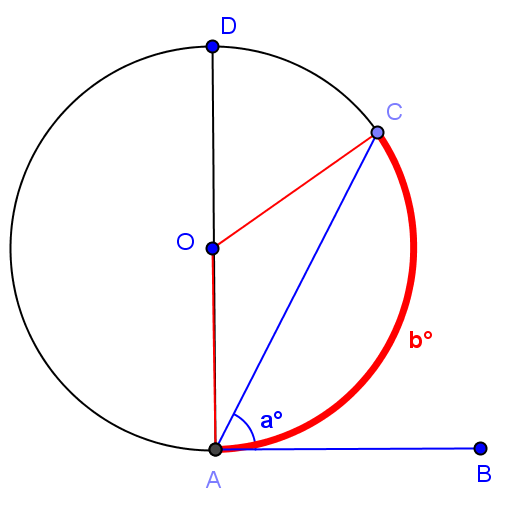 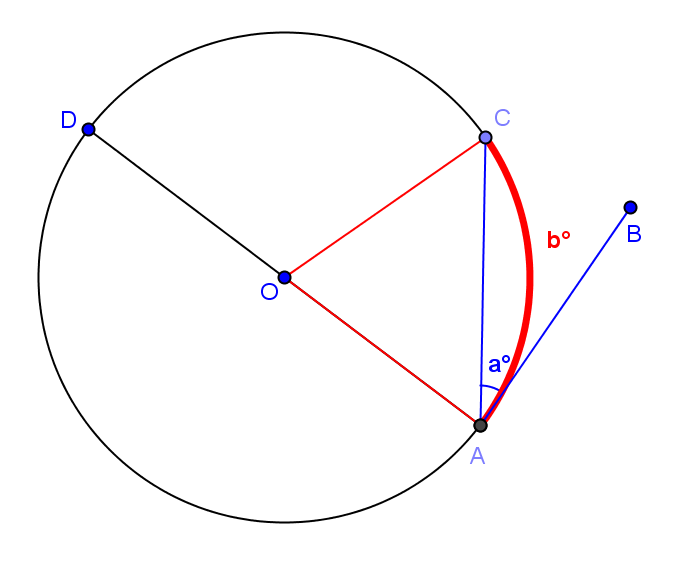 Examine the diagrams shown.  Develop a conjecture about the relationship between  and .Test your conjecture by using a protractor to measure  and .Do your measurements confirm the relationship you found in your homework? If needed, revise your conjecture about the relationship between  and :Now test your conjecture further using the circle below.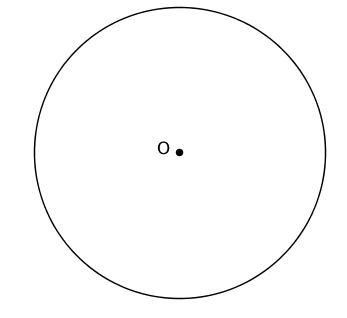 Now, we will prove your conjecture, which is stated below as a theorem.The tangent-secant theorem:  Let be a point on a circle, let  be a tangent ray to the circle, and let  be a point on the circle such that  is a secant to the circle.  If  and  is the angle measure of the arc intercepted by , then .Given circle  with tangent , prove what we have just discovered using what you know about the properties of a circle and tangent and secant lines. 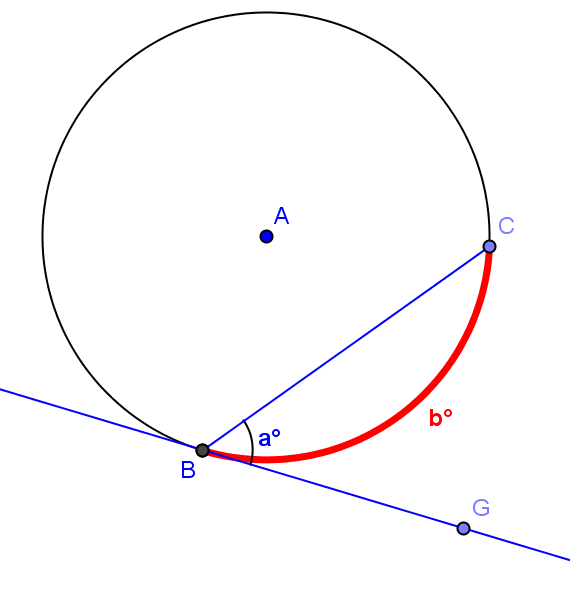 Draw triangle .  What is the measure of ?  Explain.What is the measure of ?  Explain. Express the measure of the remaining two angles of triangle  in terms of “” and explain.What is the measure of  in terms of “”?  Show how you got the answer.Explain to your neighbor what we have just proven.ExercisesFind and/or .1.									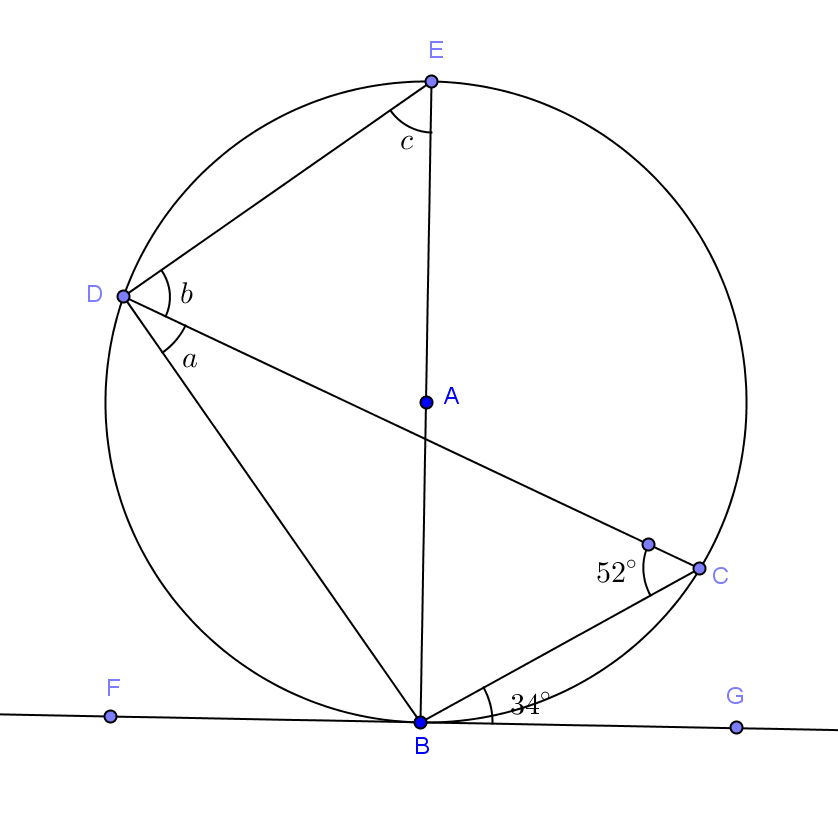 2.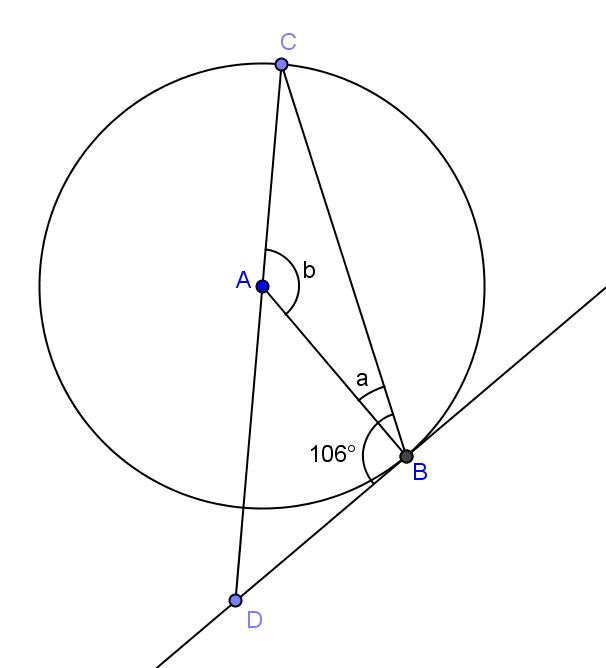 3.								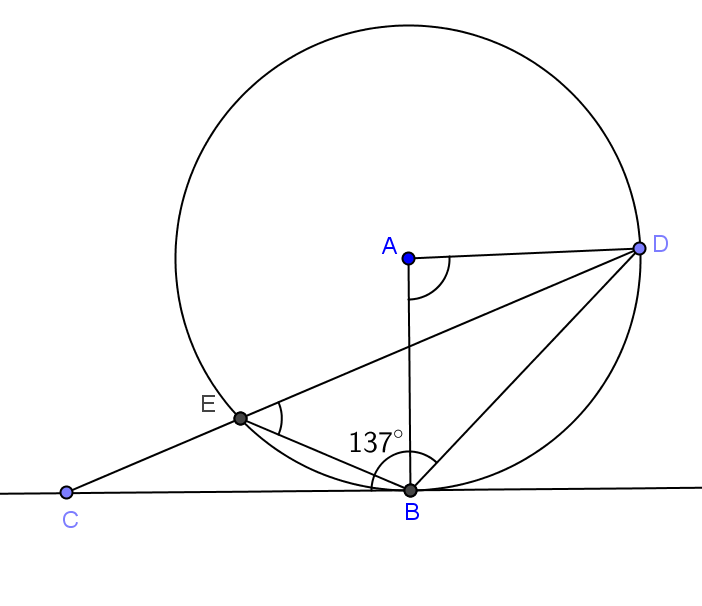 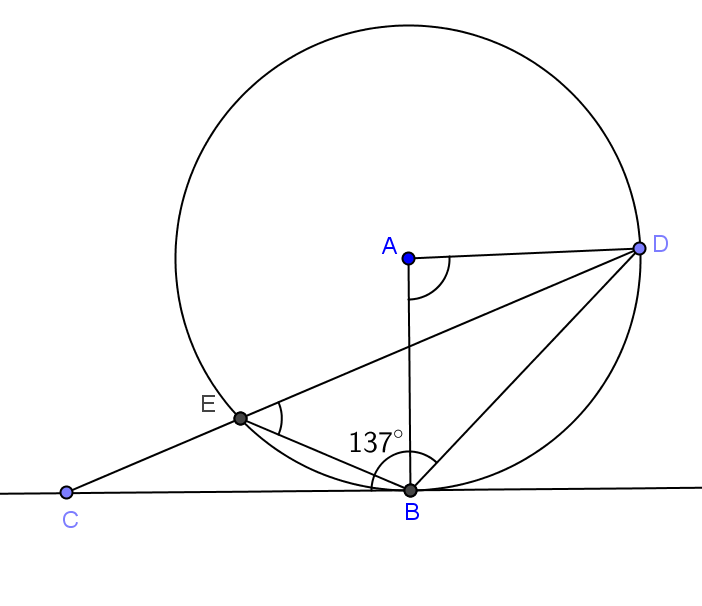 4.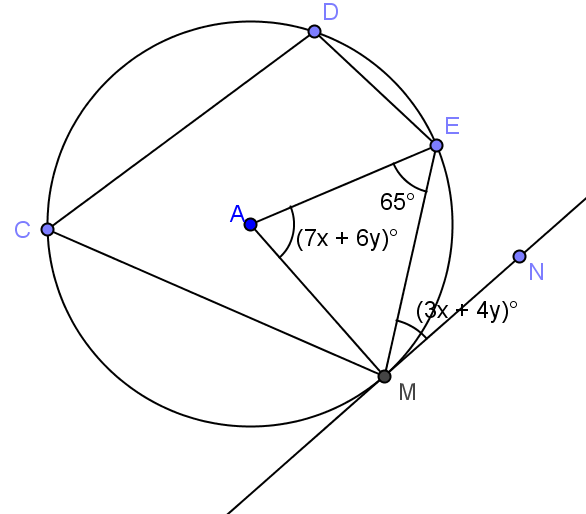 5.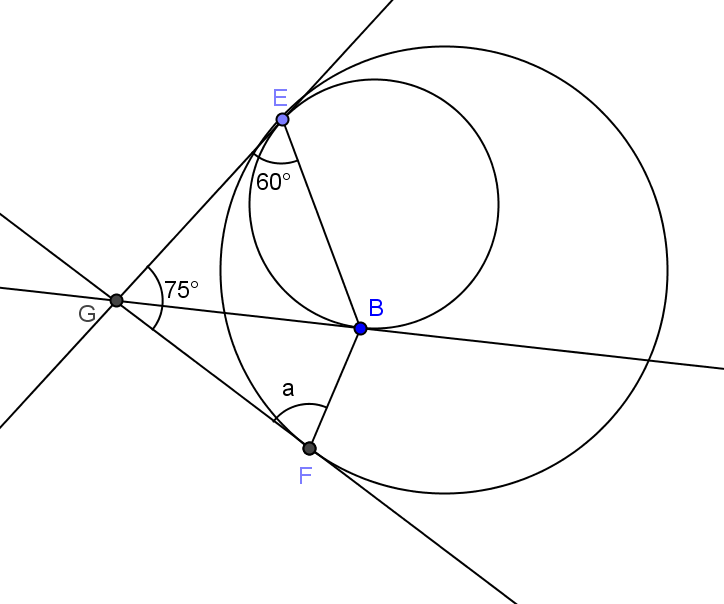 Problem SetIn Problems 1–9, solve for , and/or is tangent to circle .   is a diameter.  Find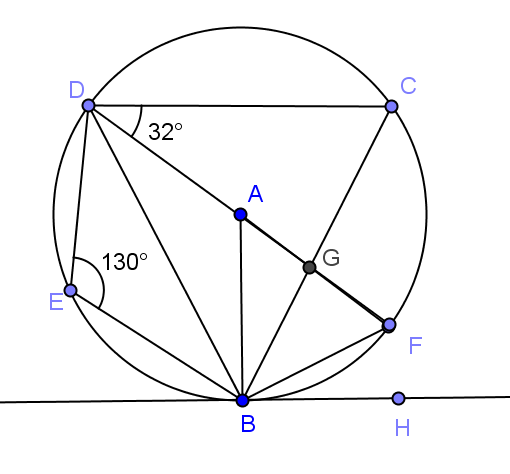  is tangent to circle .   is a diameter.  Prove:  (i)  and (ii)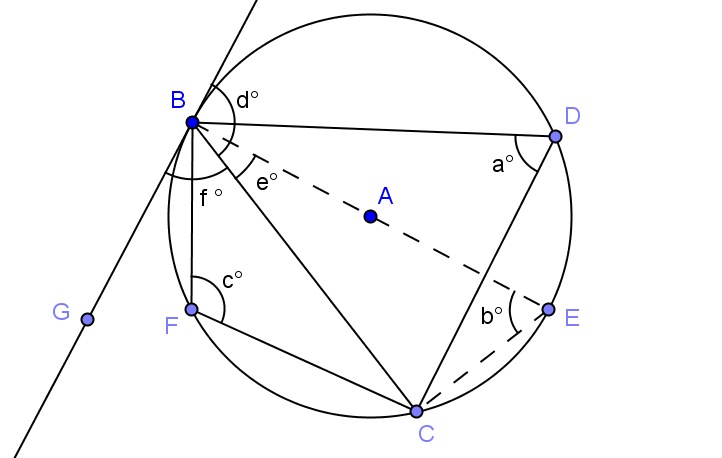 Diagram 1Diagram 2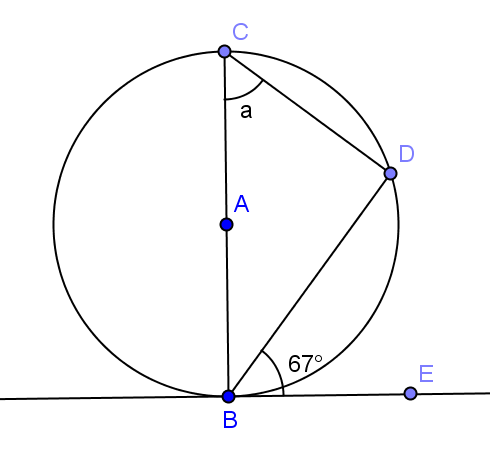 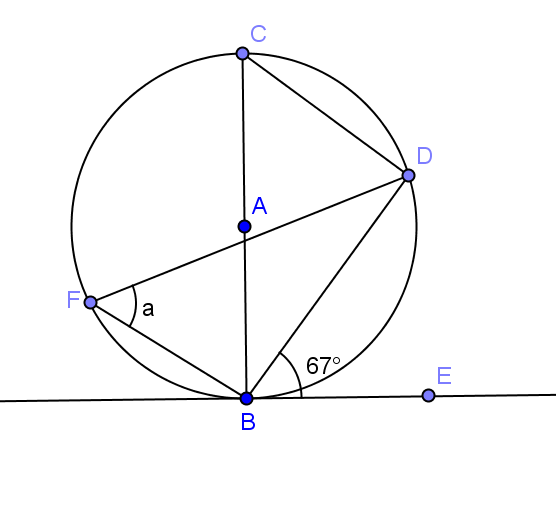 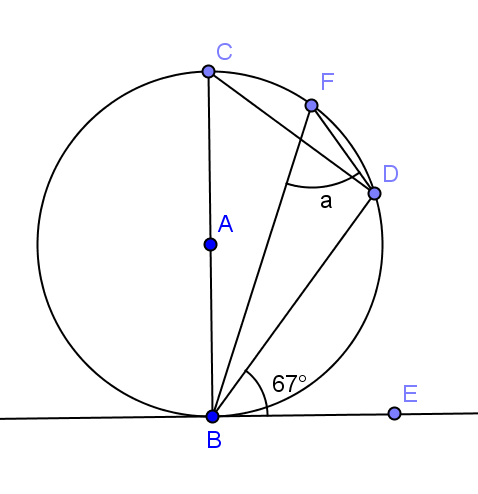 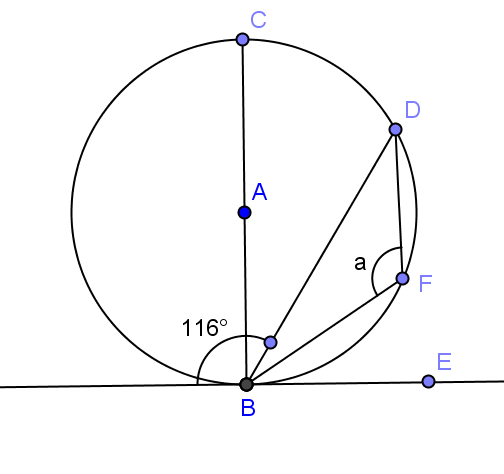 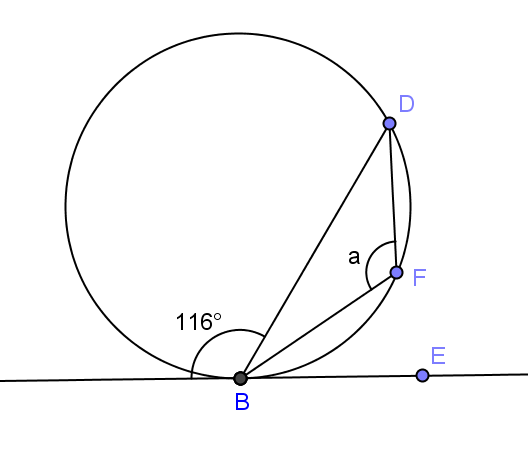 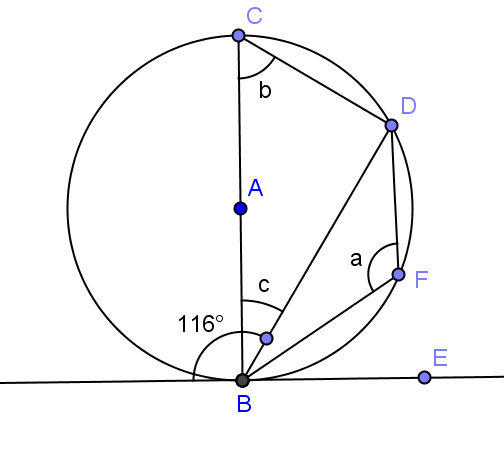 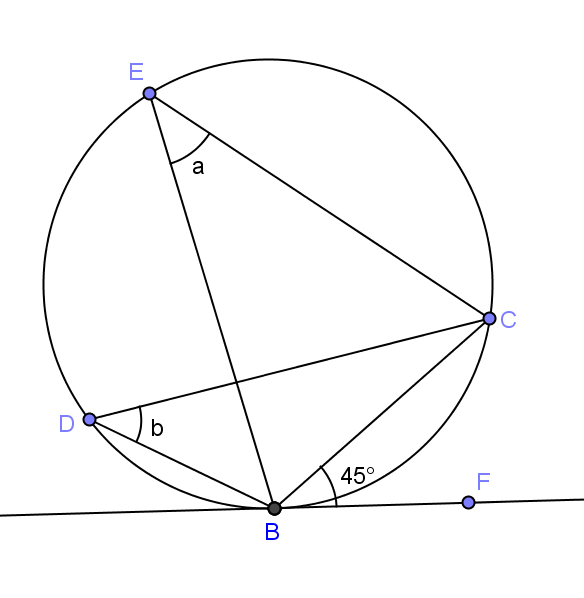 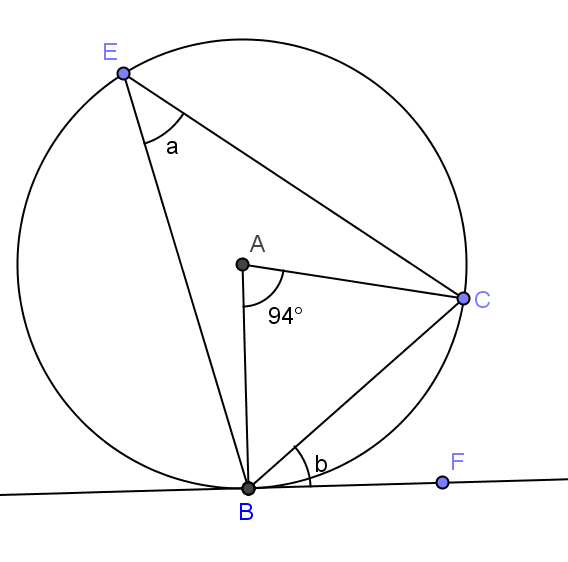 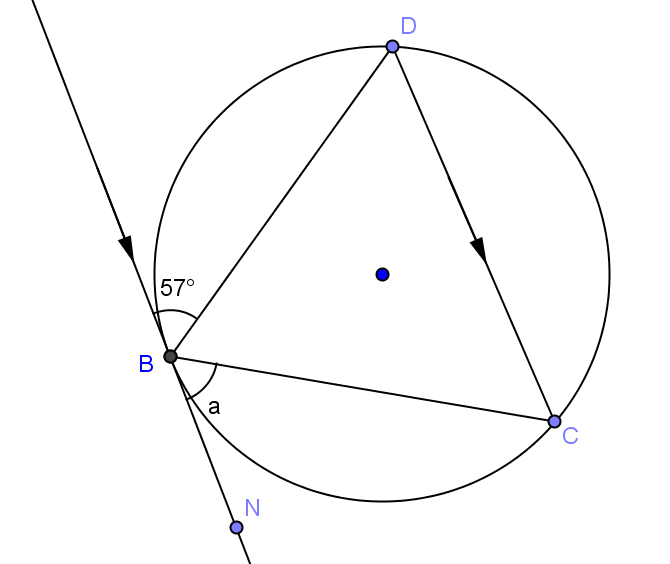 